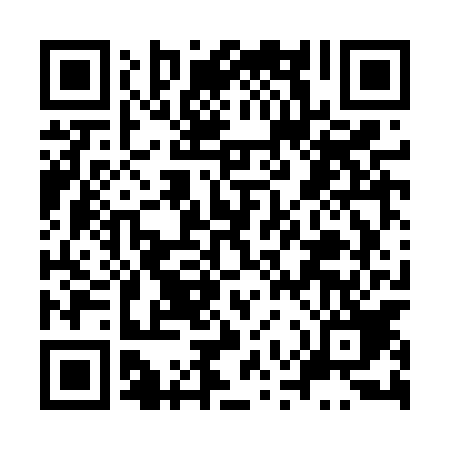 Ramadan times for Uniescie, PolandMon 11 Mar 2024 - Wed 10 Apr 2024High Latitude Method: Angle Based RulePrayer Calculation Method: Muslim World LeagueAsar Calculation Method: HanafiPrayer times provided by https://www.salahtimes.comDateDayFajrSuhurSunriseDhuhrAsrIftarMaghribIsha11Mon4:204:206:1912:053:545:535:537:4512Tue4:174:176:1712:053:555:555:557:4713Wed4:154:156:1512:053:575:565:567:4914Thu4:124:126:1212:053:585:585:587:5115Fri4:094:096:1012:044:006:006:007:5316Sat4:064:066:0712:044:026:026:027:5617Sun4:044:046:0512:044:036:046:047:5818Mon4:014:016:0212:044:056:066:068:0019Tue3:583:586:0012:034:066:086:088:0220Wed3:553:555:5712:034:086:106:108:0521Thu3:523:525:5512:034:096:126:128:0722Fri3:493:495:5212:024:116:146:148:0923Sat3:463:465:5012:024:126:166:168:1124Sun3:433:435:4712:024:146:176:178:1425Mon3:403:405:4512:014:156:196:198:1626Tue3:373:375:4212:014:176:216:218:1827Wed3:343:345:4012:014:186:236:238:2128Thu3:313:315:3712:014:196:256:258:2329Fri3:283:285:3512:004:216:276:278:2630Sat3:253:255:3212:004:226:296:298:2831Sun4:224:226:301:005:247:317:319:311Mon4:194:196:2712:595:257:337:339:332Tue4:154:156:2512:595:277:347:349:363Wed4:124:126:2212:595:287:367:369:384Thu4:094:096:2012:585:297:387:389:415Fri4:064:066:1712:585:317:407:409:446Sat4:024:026:1512:585:327:427:429:467Sun3:593:596:1212:585:337:447:449:498Mon3:553:556:1012:575:357:467:469:529Tue3:523:526:0812:575:367:487:489:5510Wed3:483:486:0512:575:377:507:509:57